ΑΝΑΚΟΙΝΩΣΗΣτο πλαίσιο των Συνοδευτικών Μέτρων του Ε.Π. "Επισιτιστικής και Βασικής Υλικής Συνδρομής ΤΕΒΑ/FEAD", η Κοινωνική Σύμπραξη Δυτικής Αττικής, με επικεφαλής τον Δήμο Φυλής, συνεχίζει τις διαδικτυακές της δράσεις και αυτή την εβδομάδα.Πρόγραμμα Διαδικτυακών Δράσεων28- 30 Απριλίου 2021Για παιδιά: Τετάρτη 28 Απριλίου στις 18:00 Γνωριμία με τους μεγάλους ζωγράφους (7-12 ετών)Θεόφιλος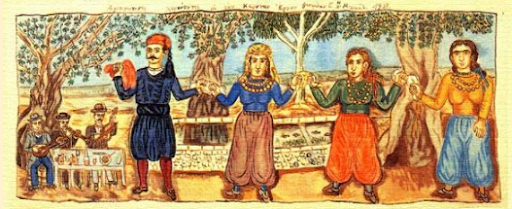 Για το εργαστήρι θα χρειαστείτε να έχετε: Χαρτί ακουαρέλας, μολύβι, πινέλο, τέμπερες.https://us02web.zoom.us/j/85784789879?pwd=SWNHWldvcEtiTzBWcXNBRFhTbzBsZz09 Meeting ID: 857 8478 9879 Passcode: 918021Πέμπτη 29 Απριλίου στις 10:00Πασχαλινό εργαστήρι (4-12 ετών)«Ζωγραφίζουμε πασχαλινά αυγά»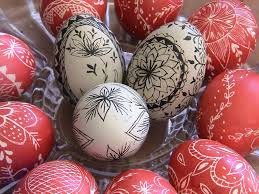 Θα χρειαστείτε να έχετε 3-4 αυγά βρασμένα. Πινέλα και ακρυλικά χρώματαhttps://us02web.zoom.us/j/88226088247?pwd=UmlRaExGRjZVWlI2SjBHcERMYmQxZz09 Meeting ID: 882 2608 8247 Passcode: 047224Παρασκευή 30 Απριλίου στις 11:00 Θεατρική παράσταση από την Άννα Τζίμα (5-12 ετών)«Εξοχική λαμπρή» του Αλέξανδρου Παπαδιαμάντη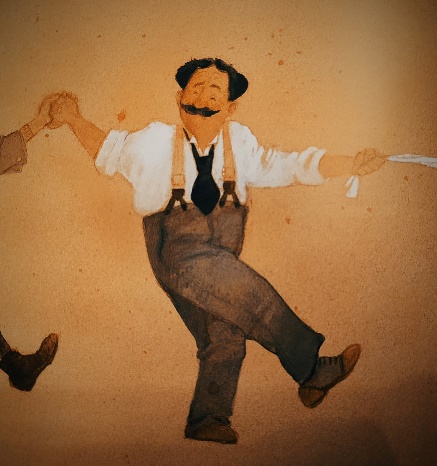 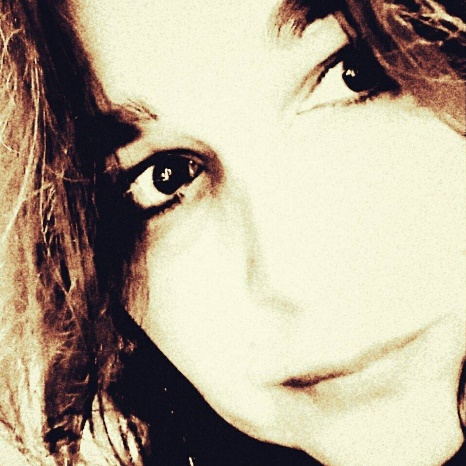 Η ηθοποιός Άννα Τζίμα παίζει για τα παιδιά ένα πανέμορφο παραμύθι του Αλέξανδρου Παπαδιαμάντηhttps://us02web.zoom.us/j/84774288604?pwd=eWlpZU9QRmdJZ0s1RWpXTktBVVYwUT09 Meeting ID: 847 7428 8604 Passcode: 341580Για ενήλικες: Πέμπτη 29 Απριλίου στις 20:30Ημερίδα: Το ταξίδι του Οδυσσέα και ο χάρτης για την Ιθάκη #3Ο γνωστός ηθοποιός και στοχαστής Θωμάς Κινδύνης μας προσκαλεί σε μια ημερίδα που έχει σαν αφορμή το προσωπικό μας ταξίδι στη ζωή και της ανακάλυψης της δικής μας Ιθάκης, αυτή την ξεχασμένη πολιτεία, που πάντα ήτα δική μας και που πάντα θέλαμε να φτάσουμε, αλλά την ξεχάσαμε; Την τύλιξε η ομίχλη; Δεν την αναγνωρίσαμε;  Όλοι μας σαν τον Οδυσσέα την ποθούμε, την ακούμε μέσα μας αλλά δεν την φτάσαμε ποτέ. Μια βιωματική συζήτηση για όλους όσους ακόμα ξέρουν ότι μπορεί να γίνει, αλλά δεν ξέρουν πως.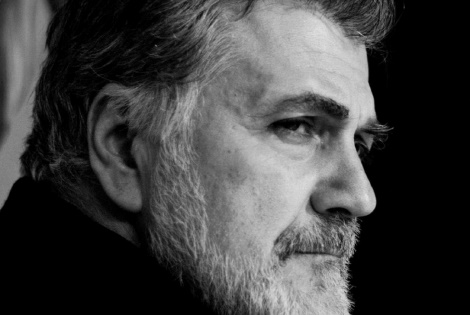 Join Zoom Meeting https://us02web.zoom.us/j/89754591223?pwd=SmIwc2c5ZkZtM3lndWxKYVYzL2lqdz09 Meeting ID: 897 5459 1223 Passcode: 107177